САМОРЕГУЛИРУЕМАЯ ОРГАНИЗАЦИЯ  РЕГИОНАЛЬНАЯ АССОЦИАЦИЯ «СТРОИТЕЛИ ТПП РБ»г. Улан-Удэ, ул. Ленина ,д.25, тел 8(3012)21-71-88, e-mail:sro@tpprb.comПРОТОКОЛ № 25___Правления СРО РА «Строители ТПП РБ» от 30.06.2023 Форма проведения заседания Правления СРО РА «Строители ТПП РБ»- заочная Дата окончания заочного голосования: «01» июля     2023г. Основание проведения заочного голосования- решение Председателя Правления СРО РА «Строители ТПП РБ» Доржиева Геннадия Юрьевича ( согласно п.7.9. Положения «О Правлении  Саморегулируемой организации Региональная ассоциация «Строители ТПП РБ» от 07.02.2019г., далее - Положение о Правлении). Приглашенные лица :Директор  СРО  Елисафенко Владимир ЛеонидовичСекретарь заседания Правления  Кочетова Лидия Васильевна Общее количество членов Правления : 9 человекЧисло проголосовавших членов Правления  ____человек Заочное голосование считается правомочным, так как в нем приняли участие не менее половины членов Правления ( согласно п. 7.13 Положения). Лицо, избранное секретарем заседания Правления и уполномоченное на подсчет голосов- Кочетова Лидия Васильевна.ПОВЕСТКА ДНЯ ЗАСЕДАНИЯ ПРАВЛЕНИЯ:1.Информация об индивидуальном предпринимателе, намеренной  	 вступить в СРО, оплативших  вступительный взнос и представившей пакет документов. По вопросу  повестки дня :Слушали Директора СРО РА «Строители ТПП РБ» Елисафенко В.Л., который сообщил, что  от Индивидуального предпринимателя Коваленко Яна Николаевна ( ИНН 381019740810) поступило заявление о вступлении в члены Саморегулируемой организации РА «Строители ТПП РБ» с намерением осуществлять строительство, реконструкцию, капитальный ремонт, снос объектов капитального строительства (кроме особо опасных, технически сложных и уникальных объектов, объектов использования атомной энергии), стоимость которых не превышает 60,0 млн.руб. млн. рублей. (первый уровень ответственности), в соответствии с которыми внесены взносы в компенсационный Фонд ВВ – 100 тыс.руб.Рассмотренные документы соответствуют требованиям. Предложено Правлению СРО РА «Строители ТПП РБ» принять положительное решение по ИП Коваленко Я.Н. ( ИНН 381019740810)Решили по вопросу повестки дня:Принять в члены Региональной ассоциации ИП Коваленко Я.Н. (ИНН 381019740810)Предоставить ИП Коваленко Я.Н. (ИНН 381019740810) право выполнять строительство, реконструкцию, капитальный ремонт, снос объектов капитального строительства по договорам строительного подряда (кроме особо опасных, технически сложных и уникальных объектов, объектов использования атомной энергии), стоимость которых не превышает 60,0 млн.руб. Установить для ИП Коваленко Я.Н. (ИНН 381019740810) первый уровень ответственности по обязательствам договора строительного подряда, сносу объектов капитального строительства (Фонд ВВ - 100,0 тыс. руб.);Внести сведения в реестр СРО РА «Строители ТПП РБ».Голосовали: «за» - ____ голосов, «против» - _____   «воздержался» - _____Повестка дня исчерпана. Предложений и дополнений в повестку дня собрания не поступило. Заседание Правления объявляется закрытым.  Директор                                                     Елисафенко В.Л.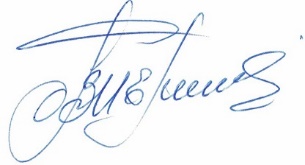 Секретарь заседания Правления                                        Кочетова Л.В.Наименование организацииОГРНИПИНН Руководитель АдресИП Коваленко Я.Н.323030000016482 Дата регистрации 20.04.2023381019740810Коваленко Яна Николаевна 670049, Республика Бурятия, г. Улан-Удэ, Октябрьский район, мкр. 123, дом 148